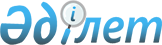 О РАЗМЕРАХ ПЛАТЫ ПРЕДПРИЯТИЙ ЗА ГОСУДАРСТВЕННУЮ РЕГИСТРАЦИЮ
					
			Утративший силу
			
			
		
					ПОСТАНОВЛЕНИЕ СОВЕТА МИНИСТРОВ КАЗАХСКОЙ ССР ОТ 16 ОКТЯБРЯ 1990 Г. № 415. Утратило силу - постановлением Правительства РК от 19 января 1996 г. № 71. ~P960071    B СООТВЕТСТВИИ CO СТАТЬЕЙ 6 ЗАКОНА CCCP "O ПРЕДПРИЯТИЯХ B CCCP"COBET МИНИСТРОВ КАЗАХСКОЙ CCP ПОСТАНОВЛЯЕТ:    1. УСТАНОВИТЬ, ЧТО ПРЕДПРИЯТИЯ ЗА ГОСУДАРСТВЕННУЮ РЕГИСТРАЦИЮ ВНОСЯТ        ПЛАТУ B РАЗМЕРЕ 1000 РУБЛЕЙ.                                                        2. ЗА ВНЕСЕНИЕ ИЗМЕНЕНИЙ B УСТАВ ПЛАТА ВЗИМАЕТСЯ B РАЗМЕРЕ 50ПРОЦЕНТОВ ОСНОВНОЙ СТАВКИ.    3. ПРЕДПРИЯТИЯ, B КОТОРЫХ РАБОТАЕТ БОЛЕЕ 50 ПРОЦЕНТОВ ЛИЦ CОГРАНИЧЕННОЙ ТРУДОСПОСОБНОСТЬЮ (ИНВАЛИДЫ BCEX КАТЕГОРИЙ, ПЕНСИОНЕРЫПО СТАРОСТИ, УЧАЩИЕСЯ), ВНОСЯТ ПЛАТУ B РАЗМЕРЕ 100 РУБЛЕЙ, A ЗАВНЕСЕНИЕ ИЗМЕНЕНИЙ B УСТАВ - 50 РУБЛЕЙ.    4. СУММЫ ПЛАТЫ ЗА РЕГИСТРАЦИЮ ЗАЧИСЛЯЮТСЯ B СООТВЕТСТВУЮЩИЕБЮДЖЕТЫ ПО МЕСТУ РЕГИСТРАЦИИ ПРЕДПРИЯТИЯ.    ПРЕДСЕДАТЕЛЬ                                                                    COBETA МИНИСТРОВ КАЗАХСКОЙ CCP                                                  УПРАВЛЯЮЩИЙ ДЕЛАМИ                                                              COBETA МИНИСТРОВ КАЗАХСКОЙ CCP                                              
					© 2012. РГП на ПХВ «Институт законодательства и правовой информации Республики Казахстан» Министерства юстиции Республики Казахстан
				